IntroducciónSe solicita que el trabajo tenga los apartados que se muestran a continuación (Introducción, Metodología, Resultados, Discusión de resultados, Conclusiones, Agradecimientos y Referencias Bibliográficas). Tome el siguiente ejemplo como plantilla para la confección de su trabajo.En este apartado (Introducción) debe explicar de la manera más inteligible posible el contexto del problema o situación que plantea en el trabajo así como los objetivos fijados. Puede componerse de los subapartados que crea necesarios.A tener en cuentaEl fichero Word del trabajo que se envía no debe contener información sobre autores, palabras clave, abstract o título. La plataforma de gestión del congreso se encarga de añadir esta información de manera automatizada en el trabajo definitivo atendiendo a los datos que ya nos ha proporcionado.Si desea realizar algún cambio en estos datos, deberá solicitar una revisión manual a la organización del congreso en papers@orpconference.org.No debe utilizar estilos genéricos en su documento. Utilice este documento como referencia, y solo aplique los conjuntos de estilos estándar de ficheros Word: “Título 1”, “Título 2”, “Normal” y “Cita”.MetodologíaEn este apartado debe explicar de manera concisa la metodología empleada para la resolución del problema. En caso de trabajos experimentales deberá indicar los materiales, equipos así como metodología experimental. Si por el contrario, es un trabajo bibliográfico, indique la base de datos de búsqueda así como las palabras clave empleadas.Cantidad de páginasEl cuerpo del trabajo debe tener un mínimo de 4 y un máximo de 15 páginas. Formato del textoNo utilice MAYÚSCULAS para identificar sus títulos, ni un tamaño o tipo de letra diferente al estilo “Normal” según se define en este documento.Si ya ha preparado su trabajo en otro documento, utilice la opción “pegar sin formato” para incorporar a esta plantilla su contenido y posteriormente aplique los estilos “Título 1”, “Título 2”, y “Normal” a las diferentes partes del documento. Si pega su texto con formato, otra posibilidad es seleccionar todo el documento una vez pegado en la plantilla y aplicar el estilo “Normal” (hágalo varias veces para asegurarse de que el estilo original se pierde), una vez hecho esto, aplique manualmente los estilos “Título 1”, “Título 2” y “Cita” según corresponda.No aplique espaciados manuales entre los títulos (elementos con estilo “Título 1” y “Título 2”) y el texto de estilo “Normal”.Composición del TextoReferencias y citasEscriba siempre las referencias de la siguiente manera: autor y año entre paréntesis (Mondelo et al., 2014) en el texto, y su correspondiente referencia al final del escrito (véase este ejemplo). Sólo se pueden indicar referencias de textos publicados y accesibles al público en general. Se pueden citar informes internos siempre y cuando puedan ser fácilmente solicitados por el lector. En este caso, indique una dirección de referencia.Números de página, encabezados y pies de páginaNo escriba números de página, ni tampoco encabezados o pies de página.Títulos de segundo NivelPuede estructurar su documento mediante el uso de título de diferente nivel (Título 2), como es el caso de este mismo apartado.ImágenesCuando incluya imágenes, debe situarles de manera  intercalada con el texto ocupando su propio espacio, tal y como se aprecia en este ejemplo, de la Figura 1.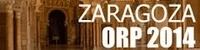 Figura 1. Logotipo del congreso ORP’ 2014.Las figuras (ya sean tablas o imágenes) deben centrarse en el texto, e ir acompañados por un texto identificativo “Figura X”, utilizando una asignación numérica secuencial a lo largo del documento. El texto que acompaña a la imagen debe utilizar el formato “Cita”, tal y como aparecen en el ejemplo de la Figura 1.ResultadosIndique los resultados numéricos de sus experimentos o el contenido de las referencias bibliográficas que ha encontrado en su búsqueda.Estilo y contenidoEscriba para un público internacional. Para ello:Emplee un estilo directo y fácilmente comprensible.Explique, en pocas palabras, el significado de los términos técnicos que utilice.Indique el significado de las abreviaciones cuando las mencione por primera vez -por ejemplo, “UB (Universidad de Bogotá)”Facilite la comprensión de fechas, horas, divisas, etc., que se indican de manera distinta según los países (p. ej.: “1-5- o “5-1- pueden querer decir 5 de enero o 1 de mayo; $ puede indicar Dólares, Pesos...)  Discusión de resultadosDesarrolle los resultados numéricos mostrados en el apartado anterior y compárelos con otros experimentos similares. Si el trabajo es bibliográfico, comente y compare la información encontrada.ConclusionesExplique de manera breve y concisa el grado de alcance de los resultados en relación a los objetivos fijados.AgradecimientosAquí puede hacer referencia a la entidad financiadora de su investigación o colaboradores del trabajo que no aparezcan como autores.Referencias bibliográficasPonga solamente el material citado en el trabajo siguiendo el formato indicado anteriormente. Debe tener en cuenta que las referencias bibliográficas deben ordenarse alfabéticamente.  Un ejemplo de ello sería:R. Mondelo, P. et al.; Proceedings of the 12th Internacional Conference on Occupational Risk Prevention ORP2014. ISBN: 978-84-616-3573-3